COLLEGE ALBERT CAMUS	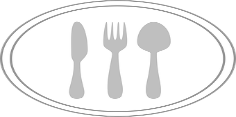 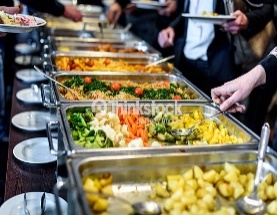 61800 TINCHEBRAY	                                      MENUS DU LUNDI 10 DECEMBRE AU 14 DECEMBRE 2018	                      M. CHAMBON                                                                     Mme PELLERIN                                                                 M. DESSEAUX	                       Principal	                                                             Gestionnaire		Chef de cuisineMenus et préparation réalisés par l’équipe de cuisine du collège (sous réserve de modifications selon les approvisionnements) Toutes les viandes sont d’origine française	           Lundi         Mardi         Jeudi    Vendredi          ENTREESFeuilleté hot dogSalade espagnoleEndives mimosaTortilla de cruditésSalade Marco PoloSoupe de légumesBouchée de poisson sur lit de salade et sa crevettePâté de foie cornichonsSalade composéeMacédoine surimiŒufs mayonnaisePamplemousse rose            PLATSEscalope de dinde viennoisePoisson blanc à la bordelaiseJambon braisé sauce poivreAiguillette de volaille basmatiSauté de bœuf aux poivronsDips & fish(beignet de poisson)Poisson blanc meunièreSteak de blé tomatesACCOMPAGNEMENTSHaricots vertsPoêlée de légumes provençalePetits pois carottesSalsifis à la crèmePommes sautées persilléesPetit flan de légumesPoêlée romanescoCarottes vichy              DESSERTSFromage ou yaourt nature SucréFlan vanillePot de crème chocolat noisetteSalade de fruits fraisFruits au choixFromage ou yaourt nature sucréÉclair café chocolatPoires au siropMousse crème brûléeFruits au choixFromage ou yaourt nature sucréTiramisu maisonPêches au siropPot de crème vanille bourbonFruits au choixFromage ou yaourt nature sucréPépitoFromage blanc et son coulisTarte mirabellesFruits au choix